Деньги или иные средства для существования:наличные деньги;банковские карты;драгоценности, которые можно продать и др.Ключи:от дома;автомобиля;почтового ящика или камеры хранения, где спрятаны необходимые вещи/документы.Средства коммуникации:мобильный телефон.Лекарственные средства.Личные вещи:одежда (для Вас и Ваших детей);средства личной гигиены (мыло, зубная щетка, паста).Если Вы обратились за помощью в милицию:Пишите заявление с просьбой привлечь виновное лицо к ответственности.Заявление должно содержать сведения: о месте преступления, времени совершения преступления, сведения о личности виновного, данные о наступающих последствиях.Попросите забрать агрессора в отделение.Возьмите направление на прохождение судебно-медицинской экспертизы («снятие побоев») в отделении милиции по месту жительства.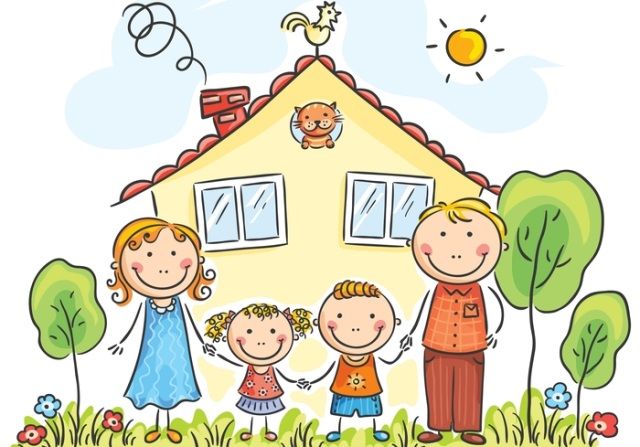 Республика Беларусь, 224005 Брестская область, г. Брест,ул. Наганова, 10, каб. 515Контактный телефон:8(0162) 34-21-92 8(0162) 93-20-46Электронный адрес:spc@roobrest.gov.byГосударственное учреждение образования «Социально-педагогический центр Брестского района»Алгоритм действий жертвы в случае насилия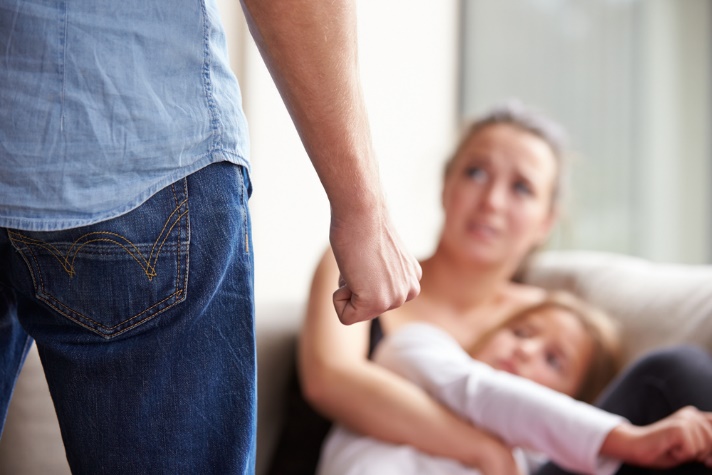 2022Если вы находитесь с агрессором в одной квартире в ситуации совершения насилия:Убегайте из квартиры, вызывайте сотрудников милиции по номеру 102!При угрозе физического насилия и попытке ограничения передвижения запритесь в ванной с телефоном и попытайтесь вызвать милицию, позвоните знакомым и сообщите о ситуации, в которой Вы находитесь, попросите прийти на помощь.Если доступ к телефону ограничен, громко кричите «Пожар!», «Горим!», стучите по батареям и т.п.Если все-таки удалось выскочить на лестничную клетку, то звоните во все двери, кричите, зовите на помощь. Даже если никто не выйдет, по крайней мере, это может остудить нападающего, а у Вас будут свидетели происшествия в случае, если Вы в дальнейшем обратитесь в милицию.Если Вы понимаете, что конфликт в семье усиливается – отправьте детей на прогулку или в гости к знакомым. Дети не должны становиться свидетелями насилия!Если Вы живете без обидчика, но ОН продолжает Вас преследовать:Продумайте систему безопасности: замените замки на дверях и окнах, установите решетки на окнах.Попросите кого-нибудь переехать в квартиру, чтобы не находиться одной.Проинструктируйте детей: как вызвать милицию, позвонить членам семьи, друзьям или другим лицам, которые могут оказать помощь в ситуации насилия.Поговорите об опасности с работниками школы и детского сада и дайте им четкие указания о том, кто имеет право забирать детей, а кто нет, другие меры предосторожности.Продумайте, насколько безопасным будет Ваш путь до работы и путь Ваших детей до школы и обратно.При угрозе насилия:Старайтесь не кричать и не плакать.Не отвечайте агрессией на агрессию.Говорите с агрессором спокойно и четко.Если Вы опасаетесь подвергнуться насилию:Продумайте план действий в критической ситуации.Заранее договоритесь с соседями, чтобы они вызывали милицию в случае шума и криков из Вашей квартиры.Сделайте дубликат ключей и приобретите новую sim-карту, при возможности мобильный телефон – спрячьте в доступном Вам месте, о котором не догадается агрессор.Если конфликта, инцидента не удается избежать, постарайтесь выбрать такую комнату, из которой можно в случае необходимости легко выйти. Старайтесь избежать споров в ванной комнате, кухне, где есть острые и режущие предметы.Запишите номера телефонов организаций и специалистов, оказывающих помощь пострадавшим от домашнего насилия.Если ситуация критическая, покидайте дом незамедлительно, даже если вам не удалось взять необходимые вещи! Вы можете заранее собрать сумку со всем необходимым и спрятать ее дома или договориться с подругой или родственниками, которые смогут оставить ее у себя.Если Вы планируете уйти от агрессора, необходимо взять с собой:Документы:свидетельство о рождении (Ваше и Ваших детей);паспорт (Ваш и Ваших детей);иные важные документы (свидетельство о браке/разводе, соглашения о детях, документы на квартиру, дипломы о получении образования, документы на машину, рецепты на получение лекарственных средств, пенсионное удостоверение, удостоверение по инвалидности, др.).